   ОСНОВНО УЧИЛИЩЕ ,,ХРИСТО БОТЕВ”, С. БРЕСТ, ОБЛ. ПЛЕВЕН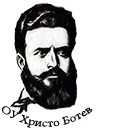 ул. „Странджа”  №39, тел. 06563/20-48, e-mail: ou_brest@abv.bgОтчет на бюджета към 30.09.2020 г.План  2020  г                .                	-	 277048 лв.брой ученици                                                        61 бр.стандарт –                       		             232482 лв.   	  		 МТБ -                                 	                             1525 лв.целодневна организация- 			    24109 лв.СОП                                    - 		                  3164 лв.Занимания по интереси-			       3510 лв.Подпом.хранене І –ІV кл.                                  2113 лв.преходен остатък-              -                             10145 лв.    2. Актуализация към 30.09.2020 г.                        12520 лв.      3. Разходи към   30.09.2020 г.-                              165657лв.   -  57.21%      4.Остатък  към 30.09.2020 г. -                            123911 лв.   -  42.79%                        Разходите  по параграфи са както следва:През периода за квалификация са изразходени 357 лв.Училището работи по два проекта : 1. ,,Подкрепа за успех“.                                      Към момента са приведени  10755лв. Изразходени към 31.12.2019 г. – 2877.56 лв.    Преходен остатък – 4550.44 лв.Изразходени към 30.09.2020 г. –  4872.15лв.т.ч  възнаграждения        -  3116.28лв.осигуровки                       -    715.85лв.КМА                                 -    996.02 лв.Услуги                              -      44.00 лв.2. „ Образование за утрешния ден”                    Към момента са приведени 778.00 лв.Изразходени към 30.09.2020 г.   -   331.24лв.Т.ч. възнаграждения        -   270.00 лв.Осигуровки                      -      61.24 лв.  Към 31.09.2020 г. Основно училище „ Христо Ботев” с. Брест , няма неразплатени задължения.Счетоводител: ………………                                                 Директор: ……………….                         / М. Цанина /                                                                     / М. Замфирова/ПараграфиПланРазходОстатък0101запл. труд дог.201810116826849840202извънтр. правоотн.3000144015600205СБКО3500121522850208обезщетение100010000551ДОО214471440970380552 УПФ7762445633060560 ЗОВ9595567139240580 ДЗПО5765237033951011храна9500187476261013 облекло200020001014уч. научноизсл.разх.4573337511981015материали5561414414171016вода,горива,ел.енерг.600053336671020услуги74054240                           31651051командировки3003001981данък смет35030446Общо:289568165657123911